ROCK OUTCROPS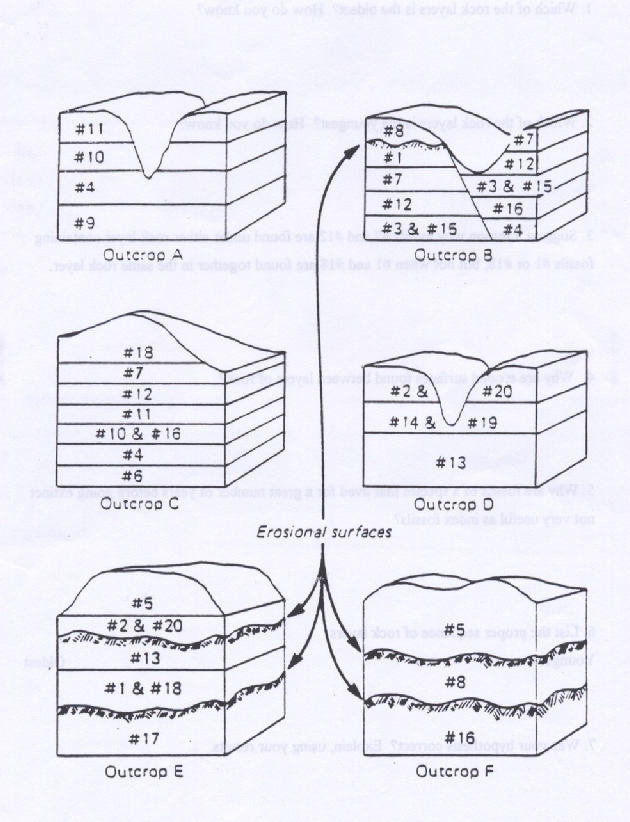 